На основу члана 15, став 2 Закона о високом образовању („Службени гласник РС“, бр. 88/17), члана 14 Одлуке о образовању Националног тела за акредитацију и проверу квалитета у високом образовању („Службени гласник РС“, бр. 9/2018) и члана 18 Статута Националног акредитационог тела, Управни одбор Националног тела за акредитацију и проверу квалитета у високом образовања објављује ЈАВНИ КОНКУРСЗА ПРИЈАВЉИВАЊЕ КАНДИДАТА ЗА ЧЛАНОВЕ КОМИСИЈЕ ЗА АКРЕДИТАЦИЈУ НАЦИОНАЛНОГ АКРЕДИТАЦИОНОГ ТЕЛАЗАКОНСКИ ОСНОВ	Сагласно члану 15, став 2, члану 17, став 1, тачка 2 и члану 20, став 3 и 4 Закона о високом образовању и члану 18, став 5 и 6 Статута Националног тела за акредитацију и проверу квалитета у високом образовању (у даљем тексту: НАТ), Управни одбор НАТ бира 17 чланова Комисије за акредитацију на предлог Националног савета за високо образовање са шире листе кандидата достављене Управном одбору НАТ.Приспеле пријаве на Конкурс за чланове Комисије за акредитацију Управни одбор НАТ ће проследити Националном савету за високо образовање, ради формулисања предлога чланова Комисије за акредитацију, које потом бира Управни одбор НАТ. УСЛОВИКандидат за члана Комисије за акредитацију бира се из реда истакнутих редовних професора универзитета, професора струковних студија, научника, уметника и стручњака у оквиру одговарајућег образовно-научног поља односно образовно-уметничког поља, водећи рачуна о његовом стручном и научном доприносу, искуству у пословима акредитације и обезбеђивању квалитета у високом образовању, учешћу на пројектима, међународном академском искуству и другим елементима исказаним у Обрасцу за пријављивање кандидата.Члан Комисије за акредитацију не може бити лице изабрано, постављено или именовано на функцију у државном органу, органу аутономне покрајине или локалне самоуправе, у орган политичке странке или на дужност органа пословођења високошколске установе, лице које је члан Националног савета за високо образовање, као ни лице које је запослено у Националном акредитационом телу.РОКОВИ И НАЧИН ПРИЈАВЉИВАЊА	Рок за пријављивање кандидата је 15 дана од дана објављивања конкурса.	Пријављивање се врши искључиво достављањем прописаног Обрасца за пријављивање у писаном и у електронском облику.	Образац за пријављивање се налази на сајту на адреси www.nsvo.gov.rs	Писана пријава се доставља у затвореној коверти на адресу: Управни одбор  Националног акредитационог тела, Булевар Михајла Пупина 2, 11070 Нови Београд, Палата "Србија", Источно крило, канцеларија 475, и у електронском облику на адресу tijana.minja@mpn.gov.rs	Особа за контакт је Тијана Mиња, тел. 011 3117 655. 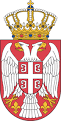 НАЦИОНАЛНО ТЕЛО ЗА АКРЕДИТАЦИЈУ И ПРОВЕРУ КВАЛИТЕТА У ВИСОКОМ ОБРАЗОВАЊУО  Б  Р  А  З  А  Ц ЗА ПРИЈАВЉИВАЊЕ КАНДИДАТА ЗА ЧЛАНОВЕ КОМИСИЈЕ ЗА АКРЕДИТАЦИЈУ ОСНОВНИ ПОДАЦИСТРУЧНА БИОГРАФИЈА – ДИПЛОМЕСТРУЧНА БИОГРАФИЈА – ЗВАЊАСТРУЧНА БИОГРАФИЈА – УСАВРШАВАЊЕ   (стручно усавршавање у земљи и иностранству, студијски боравци, гостујући професор)СТРУЧНА БИОГРАФИЈА- ПРИЗНАЊА И НАГРАДЕ СТРУЧНА БИОГРАФИЈА- остало РЕЗУЛТАТИ НАУЧНОИСТРАЖИВАЧКОГ РАДА          НАПОМЕНА: Међународни научни скуп је онај који организује регистровано научно удружење или регистрована научна институција, има међународну селекцију и рецензију одабраних радова и један од светских језика за саопштавање и публиковање радова. Ово важи како за скупове у земљи, тако и за скупове ван земље.УЧЕШЋЕ НА ПРОЈЕКТИМА МЕЂУНАРОДНОГ ЗНАЧАЈАУЧЕШЋЕ НА ПРОЈЕКТИМА ФИНАСИРАНИМ ОД СТРАНЕ МИНИСТАРСТВАУЧЕШЋЕ НА ОСТАЛИМ ПРОЈЕКТИМАНАПОМЕНА: Код наведене групе пројеката навести својсво учешћа (рукоодилац или сарадник) ОСТАЛИ ЗНАЧАЈНИ РЕЗУЛТАТИ СТРУЧНО-НАУЧНОГ РАДА (патенти, елаборати, start-up, вештак, саветник, консултант, итд., до пет резултата, уз приложени доказ)ВОЂЕЊЕ ДОКТОРСКИХ ДИСЕРТАЦИЈА  (МЕНТОРСТВО)   УРЕЂИВАЊЕ ЧАСОПИСА                        НАПОМЕНА: Назив часописа, улога (уредник, коуредник, члан уређивачког одбора, рецензент), године од-до, класа часописа (међународни или домаћи)РЕЗУЛТАТИ УМЕТНИЧКОГ СТВАРАЛАШТВА РЕЗУЛТАТИ ПЕДАГОШКОГ РАДА               Досадашње искуство у акредитационим телима – познавање стандардаУЧЕШЋЕ У РАЗВОЈУ ДЕЛАТНОСТИ ВИСОКОГ ОБРАЗОВАЊА, НАУЧНОИСТРАЖИВАЧКОГ, ОДНОСНО, УМЕТНИЧКОГ СТВАРАЛАШТВА И РАДУ ПОСЛОВОДНИХ И СТРУЧНИХ ОРГАНА И ОРГАНИЗАЦИЈА	Под пуном материјалном, кривичном и етичком одговорношћу изјављујем да су наведени подаци тачни.                      _______________________________              __________________________Место и датум                                                 ПотписИме и презимеГодина и место рођењаЗвањее-mail/web siteТелефонУниверзитет, факултет, организациона јединицаПоље, област ОСНОВНЕ СТУДИЈЕОСНОВНЕ СТУДИЈЕГодинаМестоИнституцијаНаслов дипломског радаОбластМАГИСТАРСКЕ ИЛИ МАСТЕР СТУДИЈЕ МАГИСТАРСКЕ ИЛИ МАСТЕР СТУДИЈЕ ГодинаМестоИнституцијаНаслов тезе-радаОбластСтечено звањеДОКТОРСКА ДИСЕРТАЦИЈА-ДОКТОРСКЕ СТУДИЈЕДОКТОРСКА ДИСЕРТАЦИЈА-ДОКТОРСКЕ СТУДИЈЕГодинаМестоИнституцијаНаслов дисертацијеОбластГодина избора (реизбора)Наставно-научно звање Установа Поље и областГодина и трајањеИнституција и областГодинаНазив награде/признања1. Списак резултата M11Истакнута научна књига и монографија међународног значаја – научна дела рецензирана од стране познатих иностраних научних радника, објављена од стране реномираног међународног издавача са дугом традицијом, штампана на једном од светских језика. 1.Списак резултата M12Научна књига и монографија међународног значаја - научна дела која су рецензирана у међународним размерама, штампана на једном од светских језика и издата од стране реномираног издавача. 1.Списак резултата М41 и М42Научна књига и монографија националног значаја – научна дела значајног научног доприноса намењена домаћој научној публици , која су јавно позитивно оцењена од стране признатих научних радника једне земље, а додатни критеријум вредновања је њена приступачност научној јавности изван земље (језик публикације)1.Списак резултата M21Рад у врхунском међународном часопису.1.Списак резултата M22Рад у истакнутом међународном часопису1.Списак резултата M23 Рад у међународном часопису1.Списак резултата M24 (навести до пет радова)Рад у часопису међународног значаја верификованог посебном одлуком1.Списак резултата M31 (навести до пет радова)Пленарно предавање по позиву на скупу међународног значаја штампано у целини 1.Списак резултата M33 (навести до пет радова)Рад саопштен на скупу међународног значаја штампан у целини. 1.Списак резултата M51 (навести до пет радова)Рад у водећем часопису националног значаја1.Списак резултата Р52 (навести до пет радова)Рад у часопису националног значаја1.Списак резултата М 61 (навести до пет радова)Предавање по позиву на скупу националног значаја штампано у целини1.Списак резултата М 63 (навести до пет радова)Саопштење на скупу националног значаја штампано у целини1.Преводи1.Уџбеници 1.Списак пројеката                        1.Списак пројеката                        1.Списак пројеката  (навести до пет пројеката)                      1.Списак резултата                        1.Списак докторских дисертација у којима је кандидат био ментор1.Списак уређиваних часописа1.Најзначајнији уметнички пројекти/радовиГодинаГодина1.1.Изложбе индивидуалне / групнеГодинаГодина1.1.Признања за уметничка / стручно уметничка остварењаГодинаГодина1.1.Предавања Наставни предмети - курсеви Време (од - до)На матичном факултетуНа другом универзитету (назив и седиште институције)На страном универзитету (назив и седиште институције)Остало .Познавање стандарда Време (од - до)Учешће у акредитацији високошколске установеРецензентЧлан Комисије за акредитацијуЧлан Националног савета за високо образовањеНазив органа или тела           Време (од – до)             На матичном факултету1.На матичном факултетуНа матичном факултетуНа матичном факултетуНа универзитету 1.На универзитету На универзитету На универзитету На нивоу Републике, територијалне аутономије или локалне самоуправе1.На нивоу Републике, територијалне аутономије или локалне самоуправеНа нивоу Републике, територијалне аутономије или локалне самоуправеНа нивоу Републике, територијалне аутономије или локалне самоуправеНа дужности органа пословођења 1.На дужности органа пословођења На дужности органа пословођења На дужности органа пословођења Остало1.Остало.ОсталоОстало